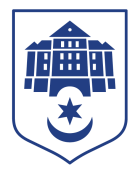 ТЕРНОПІЛЬСЬКА МІСЬКА РАДАПОСТІЙНА КОМІСІЯз питань житлово-комунального господарства, екології, надзвичайних ситуацій, енергозабезпечення та енергоефективностіПротокол засідання комісії №6від 20.04.2023Всього членів комісії: (5) Галина Гевко, Олеся Чванкіна, Олег Шморгай, Андрій Цибульський, Віктор Овчарук.Присутні члени комісії: (5) Галина Гевко, Олеся Чванкіна, Олег Шморгай, Андрій Цибульський, Віктор Овчарук.Відсутні члени комісії: (0) На засідання комісії запрошені:Олег Соколовський – начальник управління житлово-комунального господарства, благоустрою та екології;Наталія Вихрущ - головний спеціаліст організаційного відділу ради управління організаційно-виконавчої роботи.Депутати міської ради  Галина Гевко, Олеся Чванкіна, Олег Шморгай, Андрій Цибульський, Віктор Овчарук, представники виконавчих органів ради Олег Соколовський, Наталія Вихрущ брали участь в засіданні постійної комісії за допомогою електронних месенджерів, які не заборонені до використання в УкраїніГоловуюча – голова комісії Гевко ГалинаСЛУХАЛИ:	Про затвердження порядку денного.Виступила: Галина Гевко, яка запропонувала сформувати порядок денний питанням «Про внесення змін до Програми охорони навколишнього природного середовища Тернопільської міської територіальної громади на 2020-2023 роки».Результати голосування за затвердження порядку денного, враховуючи пропозицію Галини Гевко: За – 5, проти-0, утримались-0. ВИРІШИЛИ: Затвердити порядок денний комісії:1. Перше питання порядку денногоСЛУХАЛИ: 	Про внесення змін до Програми охорони навколишнього природного середовища Тернопільської міської територіальної громади на 2020-2023 рокиДОПОВІДАВ: Олег СоколовськийРезультати голосування за проект рішення міської ради: За – 5, проти-0, утримались-0. Рішення прийнято.ВИРІШИЛИ: Погодити проект рішення міської ради «Про внесення змін до Програми охорони навколишнього природного середовища Тернопільської міської територіальної громади на 2020-2023 роки».Голова комісії							Галина ГевкоСекретар комісії							Андрій Цибульський№п/пНазва проекту рішення1.Про внесення змін до Програми охорони навколишнього природного середовища Тернопільської міської територіальної громади на 2020-2023 роки